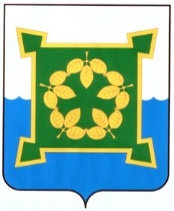 АДМИНИСТРАЦИЯ ЧЕБАРКУЛЬСКОГО ГОРОДСКОГО ОКРУГАЧелябинской областиПОСТАНОВЛЕНИЕ« 13»    ноября   2017 г.  №  801              г.ЧебаркульОб утверждении муниципальной программы «Доступная среда»   В соответствии с  Федеральным законом от 06.10.2003 года №  131-ФЗ «Об общих принципах организации местного самоуправления в Российской Федерации» ,частью 1 статьи 179 Бюджетного кодекса Российской Федерации,  Порядком  разработки, реализации и оценки эффективности муниципальных программ Чебаркульского городского округа, руководствуясь статьями 36 и 37 Устава муниципального образования «Чебаркульский городской округ»,ПОСТАНОВЛЯЮ:1. Утвердить муниципальную программу «Доступная среда» (прилагается).2. Отделу ИКТ администрации Чебаркульского городского округа (Епифанов А.А) опубликовать настоящее постановление в установленном порядке. 3. Настоящее постановлением вступает в силу с 01 января 2018 года.4. Контроль  исполнения настоящего постановления возложить на заместителя главы Чебаркульского городского округа по социальным вопросам (Виноградова С.А.).ГлаваЧебаркульского городского округа                                                           С.А. КовригинУТВЕРЖДЕНАпостановлением администрацииЧебаркульского городского округаот «13»   ноября   2017 г. № 801МУНИЦИПАЛЬНАЯ ПРОГРАММА  «ДОСТУПНАЯ СРЕДА» (далее-программа)ПаспортпрограммыРаздел 1. «Содержание проблемы и обоснование необходимости ее решения программными методами».	Доступность для инвалидов различных структур общества и окружающей среды является одной из важнейших предпосылок, условий обеспечения их прав и свобод.	Актуальность данной проблемы определяется большим количеством граждан с инвалидностью, приводящей к ограничению жизнедеятельности и вызывающей необходимость развития системы социальной защиты инвалидов. Инвалиды, в том числе дети-инвалиды, являются одной из самых незащищенных категорий населения, которым требуется дополнительная поддержка со стороны государства.	Количество инвалидов и качество их жизни наряду с демографическими показателями является одной из основных характеристик общественного здоровья. 	На 01 августа 2017 года в Чебаркульском городском округе проживает 2 469 инвалидов,  в том числе:	Значительная доля инвалидов (1117 человек) имеет I и II группы инвалидности вследствие тяжелых и средних степеней ограничений жизнедеятельности.       При этом большинство социально значимых объектов городского округа  из-за отсутствия специализированного транспорта, специальных приспособлений (пандусы, звуковые и световые указатели и т.д.) являются недоступными для инвалидов, в связи,  с чем проблема создания доступной среды жизнедеятельности инвалидов и МГН остается актуальной.  По состоянию на 01 октября 2017 года  на территории Чебаркульского городского округа 47 инвалидов получили дополнительные меры социальной поддержки по временному обеспечению техническими средствами реабилитации.По состоянию на декабрь 2016 года  на территории Чебаркульского городского округа меры социальной поддержки  получили 176 детей-инвалидов  в форме оздоровления и новогодних подарков. В соответствии с  Федеральным законом  Российской Федерации от 24.11.1995 года    № 181-ФЗ «О социальной защите инвалидов в Российской Федерации», одним из основных направлений государственной социальной политики, проводимой в Чебаркульском городском округе в отношении инвалидов, является комплексная реабилитация инвалидов, направленная на устранение или возможно более полную компенсацию ограничений жизнедеятельности инвалидов с целью восстановления их социального статуса.Реализация данной программы проходит  также в рамках Закона Челябинской области от 28.11.2013 № 600-ЗО «Об обеспечении беспрепятственного доступа инвалидов и других маломобильных групп населения к информации, объектам социальной и транспортной инфраструктуры в Челябинской области».     В этой связи в качестве важнейшего условия, обеспечивающего комплексность реабилитационных мероприятий, рассматривается создание безбарьерной, доступной для инвалидов среды жизнедеятельности, то есть среды, оборудованной с учетом потребностей инвалидов и позволяющей им вести независимый образ жизни.   Создание доступной среды позволит инвалидам и другим МГН независимо от их состояния, физических возможностей и других ограничений, иметь возможность беспрепятственного доступа к любым объектам социальной, общественной, транспортной и иной инфраструктуры, а также свободно передвигаться по любому выбранному маршруту. Таким образом, люди с инвалидностью и иные МГН смогут реализовать свое право на труд, образование, общественную жизнь и другие неотъемлемые сферы жизни современного человека.Для достижения поставленной цели и решения конкретных проблем  в сфере доступной среды для  инвалидов  и МГН,  применяется программно-целевой метод, позволяющий более активно использовать возможности взаимодействия, координировать усилия всех заинтересованных структур.Данная программа разработана в соответствии со Стратегией социально-экономического развития Чебаркульского городского округа, Прогнозом социально-экономического развития муниципального образования «Чебаркульский городской округ».Раздел 2. «Основные цели и задачи муниципальной программы».Основной целью  программы является создание  благоприятных условий  для беспрепятственного доступа к приоритетным объектам и услугам в приоритетных сферах жизнедеятельности инвалидов  и других  МГН в Чебаркульском городском округе .Для достижения поставленной цели программа предполагает решение следующих задач:-обеспечение  доступности зданий и сооружений  в сферах жизнедеятельности инвалидов и других МГН на территории Чебаркульского городского округа;-повышение оперативности и эффективности предоставления реабилитационных услуг в рамках совершенствования системы реабилитации инвалидов.Программные мероприятия осуществляются  в соответствии с приоритетными направлениями деятельности органов местного самоуправления Чебаркульского городского округа до 2020 года, утвержденной Стратегией социально-экономического развития до 2020 года.Раздел 3. «Сроки и этапы реализации муниципальной программы».Срок реализации программы: 2018-2020 годы. Программа носит постоянный характер. В силу постоянного характера решаемых в рамках программы задач, выделение отдельных этапов ее реализации не предусматривается.Раздел 4. «Система мероприятий и показатели (индикаторы) муниципальной  программы».Система программных мероприятий – это разработанный  на муниципальном уровне комплекс мер,  способствующий  развитию системы  обеспечения беспрепятственного доступа к приоритетным объектам и услугам в приоритетных сферах жизнедеятельности инвалидов  и других  МГН (людей, испытывающих затруднения при самостоятельном передвижении, получении услуг, необходимой информации) в Чебаркульском городском округе.Реализация  муниципальной программы может  быть не выполнена полностью или частично при следующих возможных рисках:- не предоставление аналитического, финансового, иных отчетов, предусмотренных муниципальными правовыми актами по результатам выполнения программных мероприятий;- внесение изменений в нормативные правовые акты, регулирующие вопросы регулирования  доступности  условий для беспрепятственного доступа к приоритетным объектам и услугам  в приоритетных сферах жизнедеятельности инвалидов и других МГН; - в связи с  уменьшением финансирования.Для оценки эффективности реализации муниципальной программы используются целевые индикаторы, которые отражают выполнение мероприятий  муниципальной программы. Сведения о порядке сбора информации и методике расчета показателей (индикаторов) программы.Раздел 5. «Ресурсное обеспечение муниципальной программы».На основании бюджета Чебаркульского городского округа на 2018 год и плановый период  2019  и  2020 годов  финансирование программы состоит:из средств бюджета Чебаркульского городского округа    в размере   284 700,00рублей, в том числе, по годам:2018 год  – 284 700,00 рублей.2019 год  –0 рублей.2020 год –0 рублей.Бюджетные ассигнования и иные средства, направленные на выполнение мероприятий программыРаздел  6. «Организация управления и механизм реализации муниципальной  программы».Управление реализацией программы осуществляется ответственным исполнителем – Управлением социальной защиты населения Чебаркульского городского округа, который выполняет следующие функции:1) разрабатывает в пределах своих полномочий нормативные правовые акты, необходимые для реализации программы;2) осуществляет планирование и мониторинг реализации мероприятий программы;3) несет ответственность за качество реализации мероприятий программы, обеспечивает эффективное использование средств, выделяемых на ее реализацию;4) в установленном порядке готовит предложения о внесении изменений в перечни и состав мероприятий, сроки их реализации, объемы бюджетных ассигнований на реализацию мероприятий муниципальной программы, в том числе на очередной финансовый год и плановый период;5) предоставляет запрашиваемые сведения о ходе реализации программы;6) проводит оценку эффективности реализации мероприятий программы;7) проводит ежеквартальный мониторинг достижения целевых индикаторов.В целях контроля за  реализацией  программы,  ответственный исполнитель  в срок до 30 числа месяца, следующего за отчетным кварталом, осуществляет мониторинг реализации программы.Контроль за ходом выполнения программы осуществляется заместителем Главы Чебаркульского городского округа по  социальным вопросам.Мониторинг ориентирован на раннее предупреждение возникновения проблем и отклонений хода реализации программы от запланированного уровня и осуществляется в произвольной форме. Объектами мониторинга являются наступление контрольных событий программы в установленные и ожидаемые сроки, ход реализации мероприятий плана реализации программы и причины невыполнения сроков мероприятий и контрольных событий, объемов финансирования мероприятий, а также информация о ходе выполнения целевых показателей (индикаторов) программы.Соисполнители  в пределах своей компетенции ежеквартально                                (за исключением IV квартала), до 15 числа месяца, следующего за отчетным кварталом, направляют ответственному исполнителю информацию для проведения мониторинга о ходе реализации программы.Соисполнители предоставляют ответственному исполнителю информацию для подготовки годового отчета до 20 февраля года, следующего за отчетным.Ответственный исполнитель предоставляет в Комитет по стратегическому развитию администрации Чебаркульского городского округа отчетность о реализации и оценке эффективности  программы до 01 марта года, следующего за отчетным.Раздел 7. «Ожидаемые результаты реализации муниципальной программы с указанием целевых индикаторов и показателей».Реализация программы позволит повысить уровень обеспечения беспрепятственного доступа к приоритетным объектам и услугам в приоритетных сферах жизнедеятельности инвалидов  и других МГН в Чебаркульском городском округе.В процессе реализации программы планируется  достижение ожидаемых целевых индикаторов и показателей: Раздел 8. «Финансово-экономическое обоснование муниципальной программы».Финансовое обеспечение реализации программы в части расходных обязательств Чебаркульского городского округа осуществляется за счет средств бюджетных ассигнований бюджета Чебаркульского городского округа.Финансовое обеспечение реализации программы  в части расходных обязательств Чебаркульского городского округа осуществляется за счет бюджетных ассигнований бюджета Чебаркульского городского округа, рассчитанных  на основании Методики и порядка планирования бюджетных ассигнований бюджета Чебаркульского городского округа на 2018 год и плановый период 2019 и 2020 годов, утвержденной приказом начальника Финансового управления Чебаркульского городского округа  от 28.08.2017 года № 29.Раздел 9. «Перечень и краткое описание подпрограмм».Программа не имеет подпрограмм.Ответственный исполнитель муниципальной программыУправление социальной защиты населения  Чебаркульского городского округа (далее – УСЗН ЧГО).Соисполнители муниципальной программыАдминистрация Чебаркульского городского округа (далее – администрация ЧГО).Управление жилищно-коммунального хозяйства администрации Чебаркульского городского округа (далее - ЖКХ ЧГО)Управление по физической культуре и спорту администрации Чебаркульского городского округа (далее  - УФКиС ЧГО).Управление культуры администрации Чебаркульского городского округа (далее – УК ЧГО).Муниципальное учреждение Чебаркульского городского округ «Комплексный центр социального обслуживания населения» (далее - КЦСОН).Координатор муниципальной программыЗаместитель главы округа по социальным вопросамОсновная цель муниципальной программы Создание  благоприятных условий  для беспрепятственного доступа к приоритетным объектам и услугам в приоритетных сферах жизнедеятельности инвалидов  и других маломобильных групп населения (далее – МГН) в Чебаркульском городском округе.Основные задачи муниципальной  программы-обеспечение доступности зданий и сооружений  в сферах жизнедеятельности инвалидов и других МГН на территории Чебаркульского городского округа;-повышение оперативности и эффективности предоставления реабилитационных услуг в рамках совершенствования системы реабилитации инвалидов.Этапы и сроки реализации муниципальной программы Срок реализации муниципальной программы: 2018-2020 годы.Муниципальная программа  носит постоянный характер.В силу постоянного характера решаемых в рамках муниципальной программы задач, выделение отдельных этапов ее реализации не предусматривается.Структура муниципальной программы Подпрограммы отсутствуютОбъемы бюджетных ассигнований Объемы бюджетных ассигнований на реализацию программы на 2018 год и плановый период 2019 и 2020 годы 284 700,00  рублей из средств местного бюджета, в том числе:2018 год – 284  700,00 руб.2019 год – 0 руб.2020 год – 0 руб. Индикативные (целевые) показатели муниципальной программы1. Доля объектов социальной инфраструктуры, прошедших инвентаризацию и паспортизацию на соответствие требованиям беспрепятственного доступа к ним инвалидов и МГН, от общего количества объектов  в социальной инфраструктуре, подлежащих инвентаризации и паспортизации, %;2. Доля объектов социальной инфраструктуры, в которых проведены работы по адаптации зданий и помещений для инвалидов и МГН, к общему количествву объектов социальной  инфраструктуры, в которых должны быть выполнены работы по адаптации зданий и помещений для инвалидов и МГН, ед;3. Доля инвалидов, получивших дополнительные меры социальной поддержки и реабилитацию по временному обеспечению техническими средствами реабилитации, от общего количества обратившихся инвалидов, %;4. Доля  детей - инвалидов, получивших дополнительные меры социальной поддержки и реабилитацию, от общего числа  обратившихся  детей - инвалидов, %.Ожидаемые результаты  реализации муниципальной программы к 2020 году- сохранение доли объектов социальной инфраструктуры, прошедших инвентаризацию и паспортизацию на соответствие требованиям беспрепятственного доступа к ним инвалидов и МГН, в размере 100%;-увеличение   доли объектов социальной инфраструктуры, в которых проведены работы по адаптации зданий и помещений для инвалидов и МГН, до пяти  объектов;-  сохранение на соответствующем уровне  доли инвалидов, получивших дополнительные меры социальной поддержки и реабилитацию по временному обеспечению техническими средствами реабилитации,  100%;- сохранение на соответствующем уровне  доли  детей - инвалидов, получивших дополнительные меры социальной поддержки и реабилитацию, 50%.Инвалиды I группы213 человекИнвалиды II группы904 человекаИнвалиды III группы1191 человекДети-инвалиды161 человек№ п/п№ п/пЗадача муниципальной программы Наименование мероприятияПоказатели (индикаторы)Срок реализацииОтветственный исполнитель (соисполнитель) мероприятияОтветственный исполнитель (соисполнитель) мероприятияОтветственный исполнитель (соисполнитель) мероприятия23456661.Цель: создание  благоприятных условий  для беспрепятственного доступа к приоритетным объектам и услугам в приоритетных сферах жизнедеятельности инвалидов  и других  МГН в Чебаркульском городском округе1.Цель: создание  благоприятных условий  для беспрепятственного доступа к приоритетным объектам и услугам в приоритетных сферах жизнедеятельности инвалидов  и других  МГН в Чебаркульском городском округе1.Цель: создание  благоприятных условий  для беспрепятственного доступа к приоритетным объектам и услугам в приоритетных сферах жизнедеятельности инвалидов  и других  МГН в Чебаркульском городском округе1.Цель: создание  благоприятных условий  для беспрепятственного доступа к приоритетным объектам и услугам в приоритетных сферах жизнедеятельности инвалидов  и других  МГН в Чебаркульском городском округе1.Цель: создание  благоприятных условий  для беспрепятственного доступа к приоритетным объектам и услугам в приоритетных сферах жизнедеятельности инвалидов  и других  МГН в Чебаркульском городском округе1.Цель: создание  благоприятных условий  для беспрепятственного доступа к приоритетным объектам и услугам в приоритетных сферах жизнедеятельности инвалидов  и других  МГН в Чебаркульском городском округе1.Цель: создание  благоприятных условий  для беспрепятственного доступа к приоритетным объектам и услугам в приоритетных сферах жизнедеятельности инвалидов  и других  МГН в Чебаркульском городском округе1.Цель: создание  благоприятных условий  для беспрепятственного доступа к приоритетным объектам и услугам в приоритетных сферах жизнедеятельности инвалидов  и других  МГН в Чебаркульском городском округе1.Цель: создание  благоприятных условий  для беспрепятственного доступа к приоритетным объектам и услугам в приоритетных сферах жизнедеятельности инвалидов  и других  МГН в Чебаркульском городском округе1.1.1.обеспечение доступности зданий и сооружений  в сферах жизнедеятельности инвалидов и других МГН на территории Чебаркульского городского округа;1.1.обеспечение доступности зданий и сооружений  в сферах жизнедеятельности инвалидов и других МГН на территории Чебаркульского городского округа;1.1.1.подготовка и проведение инвентаризации, паспортизации и классификации всех действующих объектов социальной и транспортной инфраструктур, средств транспорта, связи и информации с целью их последующей  модернизации  (дооборудования) в соответствии с Федеральным законом  РФ «О социальной защите инвалидов в Российской Федерации»;1.1.2. установка пандусов:А). УЖКХ ЧГО ( по адресу : г.Чебаркуль, ул. Ленина, 15)Б). УФКиС ЧГО ( по адресу: г.Чебаркуль, ул.Ленина , 5)В).УК ЧГО (по адресам: г.Чебаркуль, ул. Советская, 45, ул. Октябрьская, 11, ул. Мира, 32);- доля объектов социальной инфраструктуры, прошедших инвентаризацию и паспортизацию на соответствие требованиям беспрепятственного доступа к ним инвалидов и  МГН; -доля объектов социальной инфраструктуры, в которых проведены работы по адаптации зданий и помещений для инвалидов и МГН; 2018-2020 УСЗН ЧГО   УСЗН ЧГО  2.2.1.повышение оперативности и эффективности предоставления реабилитационных услуг в рамках совершенствования системы реабилитации инвалидов2.1.повышение оперативности и эффективности предоставления реабилитационных услуг в рамках совершенствования системы реабилитации инвалидов 2.1.1.Временное обеспечение инвалидов техническими средствами реабилитации (прокат).2.1.2. Обеспечение детей – инвалидов дополнительными мерами  социальной поддержки и реабилитации (оздоровление, новогодние подарки).-доля инвалидов, получивших дополнительные меры социальной поддержки и реабилитацию по временному обеспечению техническими средствами реабилитации; -доля  детей - инвалидов, получивших дополнительные меры социальной поддержки и реабилитацию; 2018-2020УСЗН ЧГО, КЦСОН ЧГО.№ п/пНаименование показателя (индикатора)Ед.измер.Определение показателя (индикатор)Временные характеристики целевого показателяАлгоритм формирования (формула) и методологические пояснения к показателю (индикатору)Базовые показатели, используемые в формулеМетод сбора информации и индекс формы отчетности Ответственный за сбор данных по целевому показателю1.доля объектов социальной инфраструктуры, прошедших инвентаризацию и паспортизацию на соответствие требованиям беспрепятственного доступа к ним инвалидов и МГН, от общего количества объектов в социальной инфраструктуре, подлежащих инвентаризации и паспортизации;%доля объектов социальной инфраструктуры, прошедших инвентаризацию и паспортизацию на соответствие требованиям беспрепятственного доступа к ним инвалидов и МГН;2017-1002018-1002019-1002020-100Дky=Кy*100/ KoКy-количество объектов социальной инфраструктуры, прошедших инвентаризацию и паспортизацию на соответствие требованиям беспрепятственного доступа к ним инвалидов и МГН;Ko-общая численность объектов социальной инфраструктуры, подлежащих инвентаризацию и паспортизацию на соответствие требованиям беспрепятственного доступа к ним инвалидов и МГН.  Отчетность УСЗН ЧГО2.Доля объектов социальной инфраструктуры, в которых проведены работы по адаптации зданий и помещений для инвалидов и МГН, к общему количеству объектов социальной инфраструктуры, в которых должны быть выполнены работы по адаптации зданий и помещений для инвалидов и МГН;%Доля объектов социальной инфраструктуры, в которых проведены работы по адаптации зданий и помещений для инвалидов и МГН, к общему количеству объектов социальной инфраструктуры, в которых должны быть выполнены работы по адаптации зданий и помещений для инвалидов и МГН;2017-21,62018-132019-132020-13Дky=Кy*100/ KoКy- количество объектов социальной инфраструктуры, в которых проведены работы по адаптации зданий и помещений для инвалидов и МГН;Ko-общее количество объектов социальной инфраструктуры, в которых должны быть выполнены работы по адаптации зданий и помещений для инвалидов и МГН;Статотчетность  УСЗН ЧГО3.доля инвалидов, получивших дополнительные меры социальной поддержки и реабилитацию по временному обеспечению техническими средствами реабилитации, от общего количества обратившихся инвалидов;%доля инвалидов, получивших дополнительные меры социальной поддержки и реабилитацию по временному обеспечению техническими средствами реабилитации, от общего количества обратившихся инвалидов;2017-1002018-1002019-1002020-100Дky=Кy*100/ KoКy- количество инвалидов получивших дополнительные меры социальной поддержки и реабилитацию по временному техническими средствами реабилитации;Ko-общая численность инвалидов, обратившихся за предоставлением дополнительных мер социальной поддержки и реабилитации ;Статотчетность УСЗН ЧГО4.доля  детей - инвалидов, получивших дополнительные меры социальной поддержки и реабилитацию, от общего числа  обратившихся  детей - инвалидов);  %доля  детей - инвалидов, получивших дополнительные меры социальной поддержки и реабилитацию, от общего числа  обратившихся  детей - инвалидов); 2017-502018-502019-502020-50Дky=Кy*100/ KoКy- количество детей - инвалидов, получивших дополнительные меры социальной поддержки и реабилитацию;Ko-общая численность детей-инвалидов обратившихся за дополнительными мерами социальной поддержки и реабилитации;СтатотчетностьУСЗН ЧГО№ п/пНаименование программы (подпрограммы), мероприятий программыГлавный распорядитель бюджетных средствКод бюджетной классификацииИсточники ресурсного обеспеченияОбъем финансирования,  рублейОбъем финансирования,  рублейОбъем финансирования,  рублей№ п/пНаименование программы (подпрограммы), мероприятий программыГлавный распорядитель бюджетных средствКод бюджетной классификацииИсточники ресурсного обеспечения20182019202012345678Муниципальная программа  «Доступная среда » на 2018-2020 годыУСЗН ЧГОВсего   284 700,000 0Муниципальная программа  «Доступная среда » на 2018-2020 годыУСЗН ЧГОФедеральный бюджет000Муниципальная программа  «Доступная среда » на 2018-2020 годыУСЗН ЧГООбластной бюджет000Муниципальная программа  «Доступная среда » на 2018-2020 годыУСЗН ЧГОБюджет муниципального образования284 700,0000Муниципальная программа  «Доступная среда » на 2018-2020 годыУСЗН ЧГОВнебюджетные источники00011.1. Подготовка и проведение инвентаризации, паспортизации и классификации всех действующих объектов социальной и транспортной инфраструктур, средств транспорта, связи и информации с целью их последующей  модернизации  (дооборудования) в соответствии с Федеральным законом  РФ «О социальной защите инвалидов в Российской Федерации»УСЗН ЧГО  ВсегоБез финансирования Без финансированияБез финансирования11.1. Подготовка и проведение инвентаризации, паспортизации и классификации всех действующих объектов социальной и транспортной инфраструктур, средств транспорта, связи и информации с целью их последующей  модернизации  (дооборудования) в соответствии с Федеральным законом  РФ «О социальной защите инвалидов в Российской Федерации»УСЗН ЧГО  Федеральный бюджетБез финансированияБез финансированияБез финансирования11.1. Подготовка и проведение инвентаризации, паспортизации и классификации всех действующих объектов социальной и транспортной инфраструктур, средств транспорта, связи и информации с целью их последующей  модернизации  (дооборудования) в соответствии с Федеральным законом  РФ «О социальной защите инвалидов в Российской Федерации»УСЗН ЧГО  Областной бюджетБез финансированияБез финансированияБез финансирования11.1. Подготовка и проведение инвентаризации, паспортизации и классификации всех действующих объектов социальной и транспортной инфраструктур, средств транспорта, связи и информации с целью их последующей  модернизации  (дооборудования) в соответствии с Федеральным законом  РФ «О социальной защите инвалидов в Российской Федерации»УСЗН ЧГО  Бюджет муниципального образованияБез финансированияБез финансированияБез финансирования11.1. Подготовка и проведение инвентаризации, паспортизации и классификации всех действующих объектов социальной и транспортной инфраструктур, средств транспорта, связи и информации с целью их последующей  модернизации  (дооборудования) в соответствии с Федеральным законом  РФ «О социальной защите инвалидов в Российской Федерации»УСЗН ЧГО  Внебюджетные источникиБез финансированияБез финансированияБез финансирования2.2.1. Установка пандусов:2. 1.1. УЖКХ ЧГО( по адресу : г.Чебаркуль, ул. Ленина, 15)Б). УФКиС ЧГО ( по адресу: г.Чебаркуль, ул.Ленина, 5)В).УК ЧГО (по адресам: г.Чебаркуль, ул. Советская, 45, ул. Октябрьская, 11, ул. Мира, 322.1.2.  УФКиС ЧГО2.1.3.УК ЧГОУЖКХ ЧГОУФКиС ЧГО;УК ЧГО.443 0703 68020 79050 612440 0505 68007 79050 244445 1102 68020 79050 612Всего284 700,00002.2.1. Установка пандусов:2. 1.1. УЖКХ ЧГО( по адресу : г.Чебаркуль, ул. Ленина, 15)Б). УФКиС ЧГО ( по адресу: г.Чебаркуль, ул.Ленина, 5)В).УК ЧГО (по адресам: г.Чебаркуль, ул. Советская, 45, ул. Октябрьская, 11, ул. Мира, 322.1.2.  УФКиС ЧГО2.1.3.УК ЧГОУЖКХ ЧГОУФКиС ЧГО;УК ЧГО.443 0703 68020 79050 612440 0505 68007 79050 244445 1102 68020 79050 612Федеральный бюджет0002.2.1. Установка пандусов:2. 1.1. УЖКХ ЧГО( по адресу : г.Чебаркуль, ул. Ленина, 15)Б). УФКиС ЧГО ( по адресу: г.Чебаркуль, ул.Ленина, 5)В).УК ЧГО (по адресам: г.Чебаркуль, ул. Советская, 45, ул. Октябрьская, 11, ул. Мира, 322.1.2.  УФКиС ЧГО2.1.3.УК ЧГОУЖКХ ЧГОУФКиС ЧГО;УК ЧГО.443 0703 68020 79050 612440 0505 68007 79050 244445 1102 68020 79050 612Областной бюджет0002.2.1. Установка пандусов:2. 1.1. УЖКХ ЧГО( по адресу : г.Чебаркуль, ул. Ленина, 15)Б). УФКиС ЧГО ( по адресу: г.Чебаркуль, ул.Ленина, 5)В).УК ЧГО (по адресам: г.Чебаркуль, ул. Советская, 45, ул. Октябрьская, 11, ул. Мира, 322.1.2.  УФКиС ЧГО2.1.3.УК ЧГОУЖКХ ЧГОУФКиС ЧГО;УК ЧГО.443 0703 68020 79050 612440 0505 68007 79050 244445 1102 68020 79050 612Бюджет муниципального образования284 700,00002.2.1. Установка пандусов:2. 1.1. УЖКХ ЧГО( по адресу : г.Чебаркуль, ул. Ленина, 15)Б). УФКиС ЧГО ( по адресу: г.Чебаркуль, ул.Ленина, 5)В).УК ЧГО (по адресам: г.Чебаркуль, ул. Советская, 45, ул. Октябрьская, 11, ул. Мира, 322.1.2.  УФКиС ЧГО2.1.3.УК ЧГОУЖКХ ЧГОУФКиС ЧГО;УК ЧГО.443 0703 68020 79050 612440 0505 68007 79050 244445 1102 68020 79050 612Внебюджетные источники0003.3.1.Временное обеспечение инвалидов техническими средствами реабилитации (прокат).КЦСОНВсегоБез финансированияБез финансированияБез финансирования3.3.1.Временное обеспечение инвалидов техническими средствами реабилитации (прокат).КЦСОНФедеральный бюджетБез финансированияБез финансированияБез финансирования3.3.1.Временное обеспечение инвалидов техническими средствами реабилитации (прокат).КЦСОНОбластной бюджетБез финансированияБез финансированияБез финансирования3.3.1.Временное обеспечение инвалидов техническими средствами реабилитации (прокат).КЦСОНБюджет муниципального образованияБез финансированияБез финансированияБез финансирования3.3.1.Временное обеспечение инвалидов техническими средствами реабилитации (прокат).КЦСОНВнебюджетные источникиБез финансированияБез финансированияБез финансирования4.Обеспечение детей – инвалидов дополнительными мерами  социальной поддержки и реабилитации.УСЗН ЧГО, УК ЧГО, УФиС ЧГО ВсегоБез финансированияБез финансированияБез финансирования4.Обеспечение детей – инвалидов дополнительными мерами  социальной поддержки и реабилитации.УСЗН ЧГО, УК ЧГО, УФиС ЧГО Федеральный бюджетБез финансированияБез финансированияБез финансирования4.Обеспечение детей – инвалидов дополнительными мерами  социальной поддержки и реабилитации.УСЗН ЧГО, УК ЧГО, УФиС ЧГО Областной бюджетБез финансированияБез финансированияБез финансирования4.Обеспечение детей – инвалидов дополнительными мерами  социальной поддержки и реабилитации.УСЗН ЧГО, УК ЧГО, УФиС ЧГО Бюджет муниципального образованияБез финансированияБез финансированияБез финансирования№  п/пНаименование показателя реализации мероприятий муниципальной программы (подпрограммы)Единица измерения Базовое значение показателя (на начало  реализации муниципальной программы)Базовое значение показателя (на начало  реализации муниципальной программы)Планируемое значение показателя на 2018 годПланируемое значение показателя на 2019 годПланируемое значение показателя на 2020 год№  п/пНаименование показателя реализации мероприятий муниципальной программы (подпрограммы)Единица измерения 20162017Планируемое значение показателя на 2018 годПланируемое значение показателя на 2019 годПланируемое значение показателя на 2020 год1.2345678доля объектов социальной инфраструктуры, прошедших инвентаризацию и паспортизацию на соответствие требованиям беспрепятственного доступа к ним инвалидов и МГН, от общего количества объектов в социальной инфраструктуре, подлежащих инвентаризации и паспортизации; %100 (факт)100 (за 9 месяцев 2017 года)100100100доля объектов, в которых проведены работы по адаптации зданий и помещений для инвалидов и МГН, к общему количеству объектов социальной инфраструктуры, в которых должны быть выполнены работы по адаптации зданий и помещений для инвалидов и МГН%5,4 (факт) 21,6 (за 9 месяцев 2017 года) 131313доля инвалидов, получивших дополнительные меры социальной поддержки и реабилитацию по временному обеспечению техническими средствами реабилитации ,от общего количества обратившихся инвалидов%100100100100100Доля  детей - инвалидов, получивших дополнительные меры социальной поддержки и реабилитацию, от общего числа  обратившихся  детей - инвалидов),  %5050505050